CURRICULUM VITAE.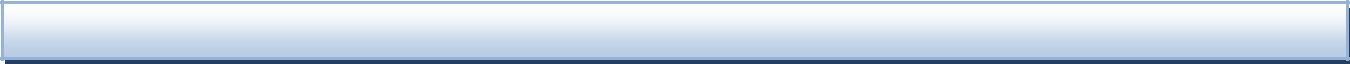 PERSONAL PROFILE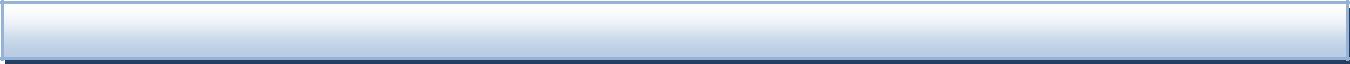 WORKING EXPERIENCEWorked as a Messenger in ADVANCED FACILITIES MANAGEMENT L.L.C. Abu Dhabi UAE (02 months)Worked as a Customer Service Staff with Smart Lanka Holidays (PVT) L.T.D. SriLanka.Worked as a Customer Contact Associate with Bellvantage Companies in Sri Lanka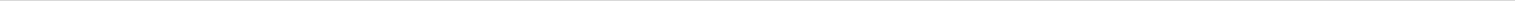 1 | P a g eEDUCATIONAL QUALIFICATIONS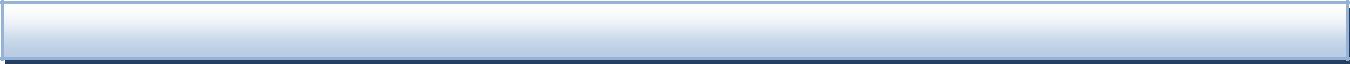 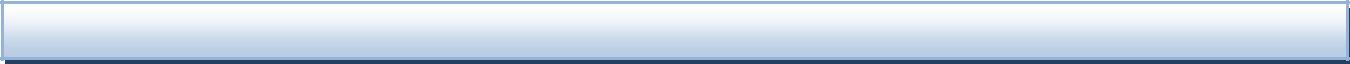 OTHER QUALIFICATIONCOMPLETED DIPLOMA IN AIRLINE FARES / TICKETING CONDUCTED BY MR.DEEPAL PERERA – AIRLINE ACADEMY, 11, ARTHURS PLACE , COLOMBO 04.MARKETING AND RESERVATIONGDS SYSTEMAIRPORT OPERATIONS AND CARGOCOMPLETED AIRLINE CABIN CREW TRAINING CONDUCTED BY MRS. MAYONIPERERA- AIRLINE ACADEMY, 11, ARTHURS PLACE , COLOMBO 04.COMPLETED COMPUTER AND SOFTWARE TRAINING CONDUCTED BY MR. DEEPALPERERA – AIRLINE ACADEMY, 11, ARTHURS PLACE , COLOMBO 04.AMADUES QRG	COMPLETED DANCING SCHOLARSHIP TAINING IN BANGALORE INDIA.2 | P a g eEXTRA CURRICULAR ACTIVITIESMember of Lions Clubs Society.Member of school sport society.Good communication skill.General computer knowledge.Member of government motor traffic student group.Head perfect in the school. (2013)First Name of Application CV No: 1657068Whatsapp Mobile: +971504753686 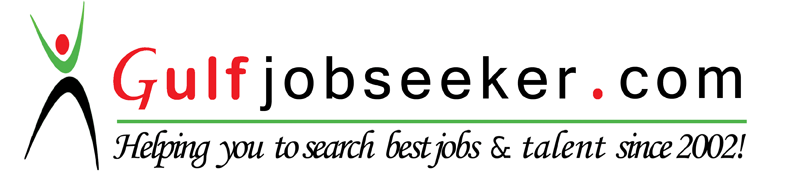 •Date of Birth:28 . 06. 1997•Age:18 Years•Gender:Male•Nationality:Sri Lankan•Civil Status:Single•School Attended:Lakdasa De Mel College KurunegalaG.C.E. (O/L) Examination– Year 2013index  no: 33116776SubjectGradeReligionBHome ScienceCScience & TechnologyCSinhalaBHistoryCDancingBCitizen StudyCMathematicsCEnglishC